(pieczątka realizatora)                                                                                            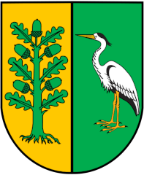 Załącznik nr 4do umowy………………………..                                            (miejscowość, data)FORMULARZ SPRAWOZDANIA KOŃCOWEGO,,Program szczepień profilaktycznych przeciwko grypie dla mieszkańców Gminy Białe Błota w wieku powyżej 65 lat realizowany w latach 2020-2025”I.  Informacje ogólne1.Czy program polityki zdrowotnej był realizowany zgodnie z umową zawartą pomiędzy Gmina Białe Błota, a Realizatorem?TAK NIE 2.Czy w realizacji programu uczestniczyły osoby wskazane w ofercie.TAK NIE II. Informacje o programie1. Okres realizacji świadczeń:2. Zrealizowane działania edukacyjne:3. Zrealizowane działania informacyjno - promocyjne:4. Wyniki realizacji programu:5. Wnioski z realizacji programu:III. Rozliczenie finansowe programu:IV. Dodatkowe informacje......................................................................................................................................................................................................................................................................................................................................................................(podpis i pieczątka osoby/osób upoważnionych do reprezentowania Realizatora)Liczba osób, które wzięły udział w działaniach edukacyjnychLiczba wykonanych badań kwalifikacyjnych w programieLiczba pacjentów zakwalifikowanych do szczepieńLiczba zaszczepionych pacjentówLiczba pacjentów ze stwierdzonym przeciwwskazaniem do szczepieńKoszt realizacji programu zgodnie z zawartą umową (brutto)Koszt realizacji programu zgodnie z zawartą umową (brutto)Kwota wydatkowana na realizację programu(brutto)Koszt brutto działań edukacyjnych Kwota wydatkowana na realizację programu(brutto)Koszt brutto działań informacyjno – promocyjnych Kwota wydatkowana na realizację programu(brutto)Koszt brutto wykonanych świadczeń zdrowotnych (szczepień)Kwota wydatkowana na realizację programu(brutto)RAZEMWysokość kwoty, która nie została wykorzystana w programie (brutto)Wysokość kwoty, która nie została wykorzystana w programie (brutto)